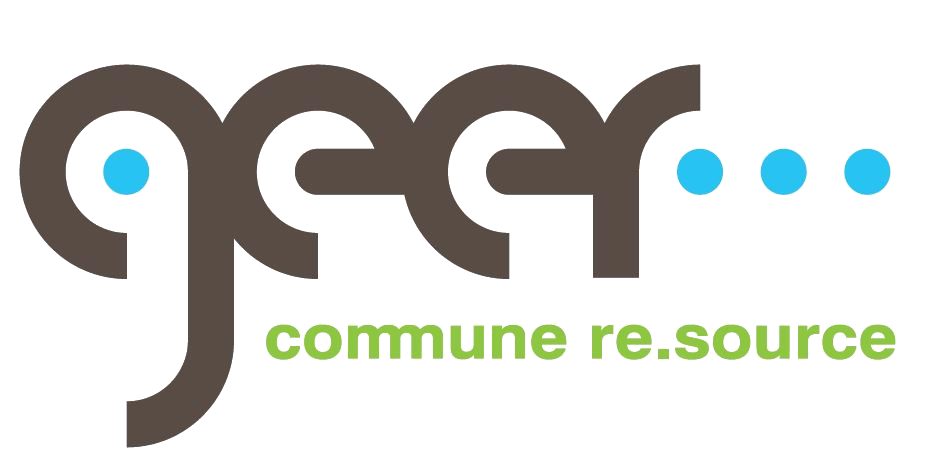 Allocation S.W.D.E.Cette année encore, notre administration alloue une allocation de 5 euros par enfant à charge aux familles nombreuses. Pour pouvoir bénéficier de cette allocation en 2023 :La famille doit habiter effectivement la commune et être inscrite aux registres de notre administration au 1er janvier 2023.La famille doit compter au moins 3 enfants à charge au 1er janvier 2023.Si vous répondez à ces critères, remplissez entièrement la « déclaration sur l’honneur » ci-dessous et faites-la nous parvenir avant le 31/10/2023 à l’administration communale de GEER Rue de la Fontaine, 1 à 4250 Geer.ALLOCATION SWDEJe  soussigné(e) : 	(NOM et Prénom)Domicilié(e) à : 	Rue : 	Certifie sur l’honneur qu’au 1er janvier 2023 ma famille comptait au moins trois enfants à charge, dont les noms figurent ci-dessous :Nom				Prénom			Date de naissanceUne copie de la facture SWDE couvrant la consommation de l’année 2022 est annexée à la présente (facture datée de 2023).Votre compte bancaire n°
 B E 0   0    0   0   0   0   - 0   0   0   0   - 0   0   0   0    0Date : 	Signature : 	